РОЗПОРЯДЖЕННЯ МІСЬКОГО ГОЛОВИм. Сумивід    28.08.2020  № 246-Р Керуючись пунктом 8 частини четвертої статті 42 Закону України «Про місцеве самоврядування в Україні»:Скликати позачергову сесію Сумської міської ради VІІ скликання 31 серпня 2020 року о 14 годині в сесійній залі Будинку обласної ради (майдан Незалежності, 2).2.	Внести на розгляд Сумської міської ради питання: - Про внесення змін до рішення Сумської міської ради від 24 грудня 2019 року № 6248-МР «Про бюджет Сумської міської об’єднаної територіальної громади на 2020 рік» (зі змінами).3. 	Організацію підготовки і проведення сесії покласти на відділ з організації діяльності ради Сумської міської ради (Божко Н.Г.).4. 	Забезпечити:4.1. Начальнику управління з господарських та загальних питань Сумської міської ради Коцуру М.В. – тиражування матеріалів сесії в необхідній кількості, своєчасний доступ до будівлі і сесійної зали та необхідні умови для проведення сесії (приміщення, робота президії).4.2. Начальнику відділу з питань взаємодії з правоохоронними органами та оборонної роботи Сумської міської ради Кононенку С.В – підтримання належного громадського порядку.4.3. Директору департаменту комунікацій та інформаційної політики Сумської міської ради Кохан А.І. - через засоби масової інформації доведення до відома населення інформації щодо часу і місця проведення позачергової сесії Сумської міської ради.Міський голова								О.М. ЛисенкоБожко Н.Г. 700-615Розіслати: згідно зі списком.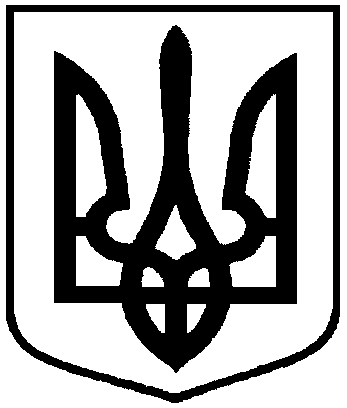 Про скликання позачергової сесії Сумської міської ради VІІ скликання 31 серпня 2020 року